                                                                                                                                                                             ПРИЛОЖЕНИЕ 1СХЕМА СБОРКИ                Диван – кровать 1900х900 (022)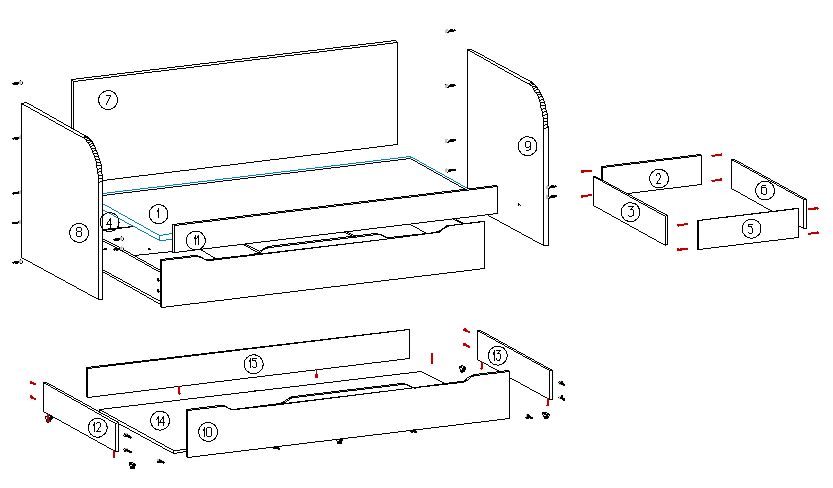                                                                                                                                                                                       ПРИЛОЖЕНИЕ 2СПЕЦИФИКАЦИЯ КОМПЛЕКТУЮЩИХДиван-кровать 1900х850х900 (022.01)№Наименование деталейA мм.B мм.Кол.№Наименование фурнитурыНаименование фурнитурыКол.1Дно кровати189690511Подпятник с гвоздем72Задняя стенка ящика58416012Стойка эксцентрика односторонняя 133Левая стенка ящика81016013Шуруп 3.5х30264Опора пристенная190428114Колесо прямоходное 27мм65Передняя стенка ящика58416015Заглушки для эксцентриков136Правая стенка ящика81016016Заглушки для евровинтов317Спинка задняя190456617Эксцентрик138Спинка левая85096618Евровинт319Спинка правая850966110Фасад ящика1898260111Царга передняя МДФ1904150112Ящик боковина левая812160113Ящик боковина правая812160114Ящик дно1894828115Ящик задняя1894160116Опора для дна80050217Опора для дна1640502